Adjectives 1                 Adjectives 2     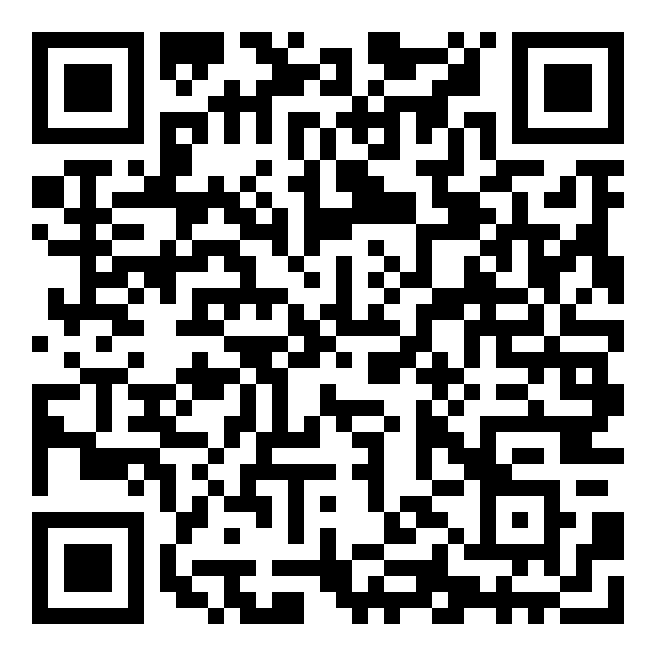 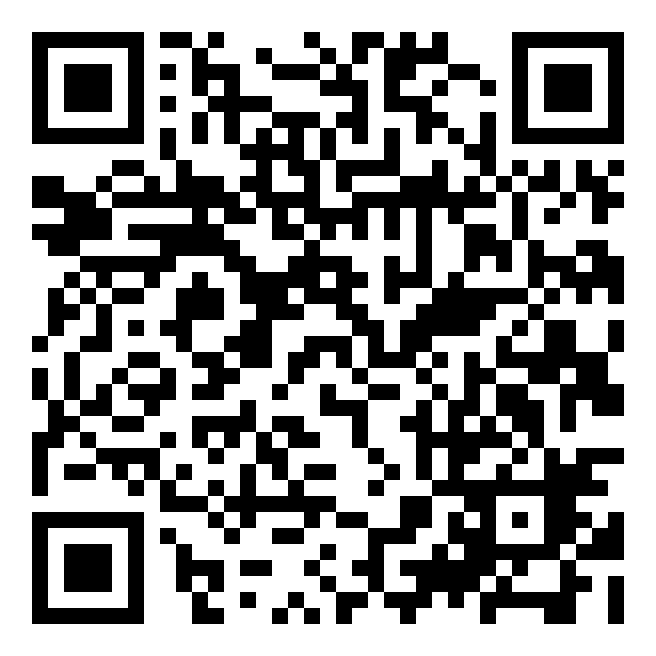 Adjectives 4 groups                   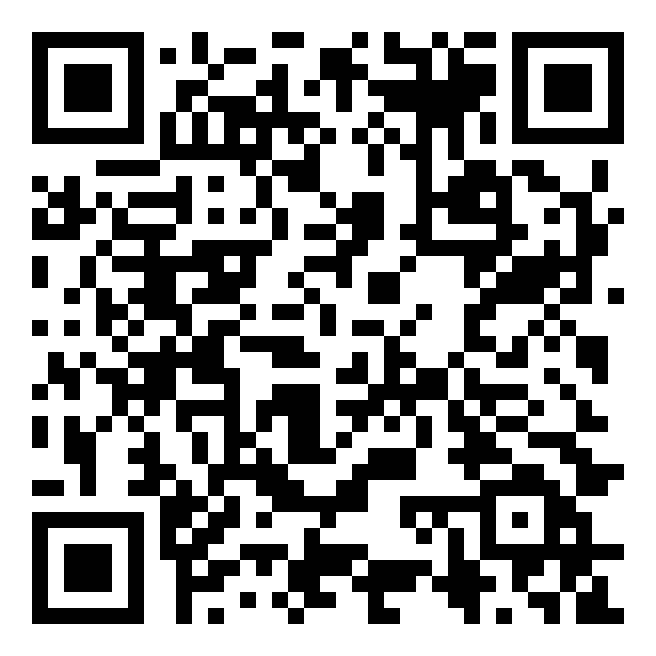 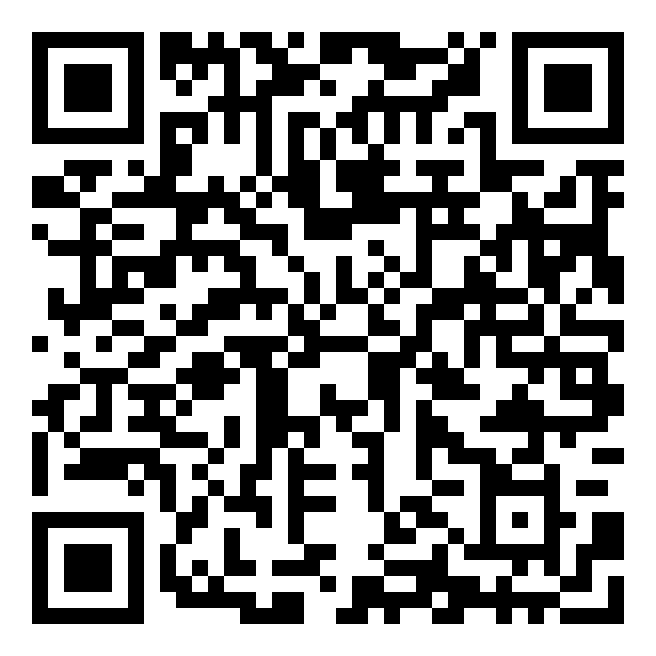 Comperative                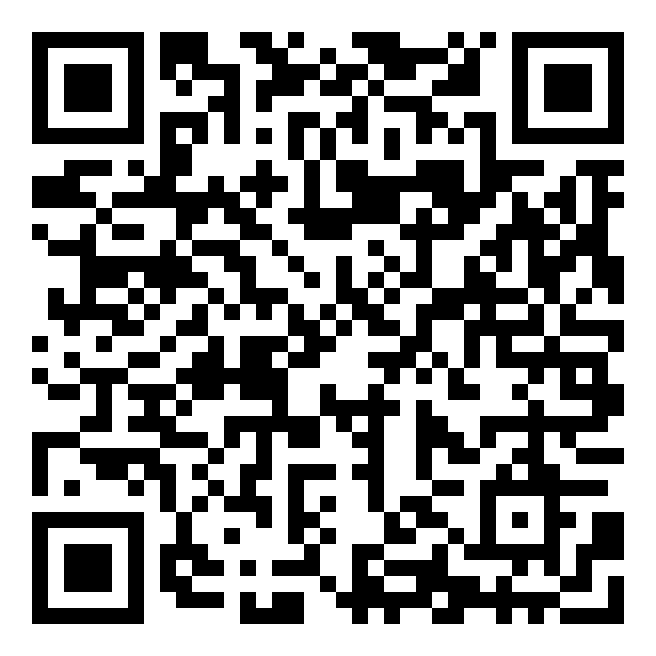 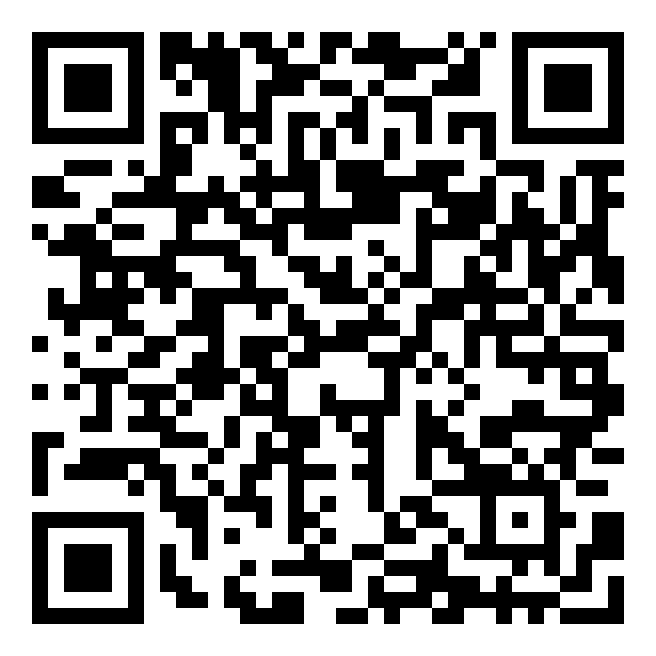 